Middle School Central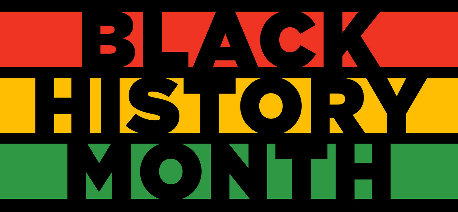 •	Daily Morning Announcements: Highlight and share details about an influential African American.•	Question of the Day: Focused on accomplishments, contributions, biographical information. •	Video clips: to share and view in Focus classes daily (10-15 mins).•	Essay Contest (Name an African American who inspires you and why) $50 gift card (deadline 2/18).•	Art Contest (Create a drawing or an original piece of work about an African American person or a special event in African American History) $50 gift card (deadline 2/18).•	Door Decorating Contest (Black History Themed) Dairy Queen treat for winning class (deadline 2/11).•	2/25 Black History Celebration Assembly (band and choir performance, announce winners of Essay, Art, and Door decorating contests).